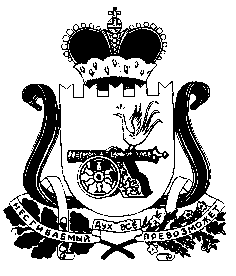 СОВЕТ ДЕПУТАТОВ КОРОБЕЦКОГО   СЕЛЬСКОГО ПОСЕЛЕНИЯ ЕЛЬНИНСКОГО РАЙОНА СМОЛЕНСКОЙ ОБЛАСТИРЕШЕНИЕОб исполнении бюджета Коробецкого сельского поселения Ельнинского района Смоленской области за 2023 год       Совет депутатов Коробецкого сельского поселения Ельнинского района Смоленской области решил:      1.Утвердить отчет об исполнении бюджета Коробецкого сельского поселения Ельнинского района Смоленской области за 2023 год по доходам в сумме 9959,1 тыс. рублей, по расходам в сумме 10830,6 тыс. рублей с превышением расходов над доходами (дефицит бюджета Коробецкого сельского поселения Ельнинского района Смоленской области) в сумме 871,5 тыс. рублей.2. Утвердить показатели:1) доходов бюджета Коробецкого сельского поселения Ельнинского района Смоленской области за 2023 год по кодам классификации доходов бюджетов согласно приложению 1 к настоящему решению;2) доходов бюджета Коробецкого сельского поселения Ельнинского района Смоленской области за 2023 год по кодам видов доходов, подвидов доходов, классификации операций сектора государственного управления, относящихся к доходам бюджета, согласно приложению 2 к настоящему решению;3) расходов бюджета Коробецкого сельского поселения Ельнинского района Смоленской области за 2023 год по ведомственной структуре расходов бюджета Коробецкого сельского поселения Ельнинского района Смоленской области согласно приложению 3 к настоящему решению;4) расходов бюджета Коробецкого сельского поселения Ельнинского района Смоленской области за 2023 год по разделам и подразделам классификации расходов бюджетов согласно приложению 4 к настоящему решению;5) источников финансирования дефицита бюджета Коробецкого сельского поселения Ельнинского района Смоленской области в 2023 году по кодам классификации источников финансирования дефицитов бюджетов согласно приложению 5 к настоящему решению;6) источников финансирования дефицита бюджета Коробецкого сельского поселения Ельнинского района Смоленской области в 2023 году по кодам групп, подгрупп, статей, видов источников финансирования дефицитов бюджетов, классификации операций сектора государственного управления, относящихся к источникам финансирования дефицитов бюджетов, согласно приложению 6 к настоящему решению.        3. Опубликовать решение «Об исполнении бюджета Коробецкого сельского поселения Ельнинского района Смоленской области за 2023год» в печатном средстве массовой информации «Вести Коробецкого поселения».        4. Решение вступает в силу со дня его официального опубликования.                                                                                                                 Приложение 1                                                                                                                 к проекту решения Совета депутатов                                                                                                                 Коробецкого сельского поселения                                                                                                                 Ельнинского района Смоленской области                                                                                                                                                                                                                  «Об исполнении бюджета Коробецкого                                                                                                                                                                                                     сельского поселения Ельнинского                                                                                                                  района Смоленской области за 2023 год»ДОХОДЫ БЮДЖЕТА КОРОБЕЦКОГО СЕЛЬСКОГО ПОСЕЛЕНИЯ ЕЛЬНИНСКОГО РАЙОНА СМОЛЕНСКОЙ ОБЛАСТИ ЗА 2023 ГОДПО КОДАМ КЛАССИФИКАЦИИ ДОХОДОВ БЮДЖЕТОВ(тыс. рублей)                                                                                                  Приложение 2                                                                                                                                                                                                                                  к проекту решения Совета депутатов                                                                                                  Коробецкого сельского поселения                                                                                                  Ельнинского района Смоленской области                                                                                                   «Об исполнении бюджета Коробецкого                                                                                                                                                                                      сельского поселения Ельнинского                                                                                                   района Смоленской области за 2023 годДОХОДЫ БЮДЖЕТА КОРОБЕЦКОГО СЕЛЬСКОГО ПОСЕЛЕНИЯ ЕЛЬНИНСКОГО РАЙОНА                              СМОЛЕНСКОЙ ОБЛАСТИ ЗА 2023 ГОДПО КОДАМ ВИДОВ ДОХОДОВ, ПОДВИДОВ ДОХОДОВ,КЛАССИФИКАЦИИ ОПЕРАЦИЙ СЕКТОРА ГОСУДАРСТВЕННОГО УПРАВЛЕНИЯ,ОТНОСЯЩИХСЯ К ДОХОДАМ БЮДЖЕТА                                                                                                                                                             (тыс. руб.)                                                                                                                                                                                                                                                                                          Приложение 3                                                                                                                  к проекту решения Совета депутатов                                                                                                                  Коробецкого сельского поселения                                                                                                                  Ельнинского района Смоленской области		                                                                                                                                  «Об исполнении бюджета Коробецкого                                                                                                                                                                                                      сельского поселения Ельнинского                                                                                                                   района Смоленской области за 2023 год»                                                                                                                 Расходы бюджета Коробецкого сельского поселения Ельнинского района Смоленской области по ведомственной структуре расходов бюджета Коробецкого сельского поселения Ельнинского района Смоленской области за 2023год.	                                 ( руб., коп.)                                                                                               Приложение 4                                                                                                                  к проекту решения Совета депутатов                                                                                                                  Коробецкого сельского поселения                                                                                                                  Ельнинского района Смоленской области                                                                                                                   «Об исполнении бюджета Коробецкого                                                                                                                                                                                                      сельского поселения Ельнинского                                                                                                                   района Смоленской области за 2023 год»РАСХОДЫ БЮДЖЕТА КОРОБЕЦКОГО СЕЛЬСКОГО ПОСЕЛЕНИЯ ЕЛЬНИНСКОГО РАЙОНА СМОЛЕНСКОЙ ОБЛАСТИ   ЗА 2023 ГОДПО РАЗДЕЛАМ И ПОДРАЗДЕЛАМ КЛАССИФИКАЦИИ РАСХОДОВ БЮДЖЕТОВ                                                                                                                                                                    (руб., коп.)                                                                                                                     Приложение 5	                                                                                                      к проекту решения Совета депутатов                                                                                                                    Коробецкого сельского поселения                                                                                                                    Ельнинского района Смоленской                                                                                                                      области                                                                                                                    «Об исполнении бюджета Коробецкого                                                                                                                                                                                                        сельского поселения Ельнинского                                                                                                      района Смоленской области за 2023 год»ИСТОЧНИКИ ФИНАНСИРОВАНИЯ ДЕФИЦИТА (ПРОФИЦИТА)БЮДЖЕТА КОРОБЕЦКОГО СЕЛЬСКОГО ПОСЕЛЕНИЯ ЕЛЬНИНСКОГО РАЙОНА СМОЛЕНСКОЙ ОБЛАСТИ В 2023 ГОДУ ПО КОДАМ КЛАССИФИКАЦИИИСТОЧНИКОВ ФИНАНСИРОВАНИЯ ДЕФИЦИТОВ БЮДЖЕТОВ(руб., коп.)                                                                                                             Приложение 6	                                                                                               к проекту решения Совета депутатов                                                                                                             Коробецкого сельского поселения                                                                                                             Ельнинского района Смоленской области                                                                                                             «Об исполнении бюджета Коробецкого                                                                                                                                                                                                сельского поселения Ельнинского                                                                                               района Смоленской области за 2023 год»ИСТОЧНИКИ ФИНАНСИРОВАНИЯ ДЕФИЦИТА (ПРОФИЦИТА)БЮДЖЕТА КОРОБЕЦКОГО СЕЛЬСКОГО ПОСЕЛЕНИЯ ЕЛЬНИНСКОГО РАЙОНА СМОЛЕНСКОЙ ОБЛАСТИ В 2023ГОДУ ПО КОДАМ ГРУПП, ПОДГРУПП, СТАТЕЙ, ВИДОВ ИСТОЧНИКОВ ФИНАНСИРОВАНИЯ ДЕФИЦИТОВ БЮДЖЕТОВ,КЛАССИФИКАЦИИ ОПЕРАЦИЙ СЕКТОРА ГОСУДАРСТВЕННОГО УПРАВЛЕНИЯ,ОТНОСЯЩИХСЯ К ИСТОЧНИКАМ ФИНАНСИРОВАНИЯ ДЕФИЦИТОВ БЮДЖЕТОВ                                                                                                                                                                                                                                       (руб., коп.)от18.04.2024№8Глава муниципального образования Коробецкого сельского поселения Ельнинского района Смоленской области                                      Буряков И.В.Наименование главного       
администратора дохода, показателяКодКассовое  
исполнение123Федеральное казначейство1004501,1Доходы от уплаты акцизов на дизельное топливо, подлежащие распределению между бюджетами субъектов Российской Федерации и местными бюджетами с учетом установленных дифференцированных нормативов отчислений в местные бюджеты182 1 03 0223001 0000 110987,8Доходы от уплаты акцизов на моторные масла для дизельных и (или) карбюраторных (инжекторных) двигателей, подлежащие распределению между бюджетами субъектов Российской Федерации и местными бюджетами с учетом установленных дифференцированных нормативов отчислений в местные бюджеты182 1 03 0224001 0000 1105,1Доходы от уплаты акцизов на автомобильный бензин, подлежащие распределению между бюджетами субъектов Российской Федерации и местными бюджетами с учетом установленных дифференцированных нормативов отчислений в местные бюджеты182 1 03 0225001 0000 1101021,0Доходы от уплаты акцизов на прямогонный бензин, подлежащие распределению между бюджетами субъектов Российской Федерации и местными бюджетами с учетом установленных дифференцированных нормативов отчислений в местные бюджеты182 1 03 0226001 0000 110-107,5Федеральная налоговая служба  (Управление Федеральной налоговой службы по Смоленской области)    182            2594,7Налог на доходы физических  лиц  с
доходов, источником которых является налоговый агент, за исключением доходов, в отношении которых исчисление и уплата налога осуществляется в соответствии со статьями 227,2271 и 228 Налогового кодекса Российской Федерации     182 1 01 02010 01 0000 110680,6Налог на доходы физических  лиц  с
доходов, полученных от осуществления деятельности физическими лицами, зарегистрированными в качестве индивидуальных предпринимателей, нотариусов, занимающихся частной практикой, адвокатов, учредивших адвокатские кабинеты, и других лиц, занимающихся частной практикой в соответствии со статьей 227 Налогового кодекса Российской Федерации     182 1 01 02020 01 0000 1100,5Налог на доходы физических  лиц  с
доходов, полученных физическими лицами в соответствии со статьей 228 Налогового кодекса Российской Федерации 182 1 01 02030 01 0000 1100,8Единый    сельскохозяйственный налог 182 1 05 03010 01 0000 11036,0Налог на имущество физических лиц, взимаемый по ставкам, применяемым к объектам налогообложения, расположенным в границах сельских поселений             182 1 06 0103010 0000 110132,9Земельный налог с организаций, обладающих земельным участком, расположенным в границах сельских поселений182 1 06 0603310 0000 110941,4Земельный налог с физических лиц, обладающих земельным участком, расположенным в границах сельских поселений182 1 06 06043100 000 110549,7Доходы, получаемые в виде арендной платы, а также средства от продажи права на заключение договоров аренды за земли, находящиеся в собственности сельских поселений (за исключением земельных участков бюджетных и автономных учреждений)922 1 11 05025 10 0000 120252,8Администрация Коробецкого сельского поселения Ельнинского района Смоленской области9225458,0Дотации бюджетам сельских поселений на выравнивание бюджетной обеспеченности922 2 02 16001 10 0000 1505114,7Субвенции бюджетам сельских поселений на осуществление первичного воинского учета на территориях, где отсутствуют военные комиссариаты922 2 02 35118 10 0000 15173,3Прочие межбюджетные трансферты, передаваемые бюджетам сельских поселений922 202 49999 10 00000 151270,0КодНаименование показателяКассовое   
исполнение1231 00 00000 00 0000 000НАЛОГОВЫЕ И НЕНАЛОГОВЫЕ ДОХОДЫ                             4501,11 01 00000 00 0000 000НАЛОГИ НА ПРИБЫЛЬ, ДОХОДЫ          681,91 01 02000 01 0000 110Налог на доходы физических лиц     681,91 01 02010 01 0000 110Налог на доходы физических  лиц  с
доходов, источником которых является налоговый агент, за исключением доходов, в отношении которых исчисление и уплата налога осуществляется в соответствии со статьями 227,2271 и 228 Налогового кодекса Российской Федерации     681,9в том числе  по  кодам
подвидов доходов:     1000         Сумма     платежа     (перерасчеты,
недоимка   и    задолженность    по
соответствующему  платежу,  в   том
числе по отмененному)              681,91 03 00000 00 0000 000НАЛОГИ НА ТОВАРЫ (РАБОТЫ, УСЛУГИ, РЕАЛИЗУЕМЫЕ НА ТЕРРИТОРИИ РОССИЙСКОЙ ФЕДЕРАЦИИ)1906,4 1 03 0223001 0000 110Доходы от уплаты акцизов на дизельное топливо, подлежащие распределению между бюджетами субъектов Российской Федерации и местными бюджетами с учетом установленных дифференцированных нормативов отчислений в местные бюджеты987,8 1 03 0224001 0000 110Доходы от уплаты акцизов на моторные масла для дизельных и (или) карбюраторных (инжекторных) двигателей, подлежащие распределению между бюджетами субъектов Российской Федерации и местными бюджетами с учетом установленных дифференцированных нормативов отчислений в местные бюджеты5,1 1 03 0225001 0000 110Доходы от уплаты акцизов на автомобильный бензин, подлежащие распределению между бюджетами субъектов Российской Федерации и местными бюджетами с учетом установленных дифференцированных нормативов отчислений в местные бюджеты1021,0 1 03 0226001 0000 110Доходы от уплаты акцизов на прямогонный бензин, подлежащие распределению между бюджетами субъектов Российской Федерации и местными бюджетами с учетом установленных дифференцированных нормативов отчислений в местные бюджеты-107,5105 00000 00 0000 000Налоги на совокупный доход36,0105 03000 00 0000 000Единый сельскохозяйственный налог36,0105 03010 01 0000 000Единый сельскохозяйственный налог36,0105 03010 01 1000 000 Сумма платежа (перерасчеты, недоимка и задолженность по соответствующему платежу, в том числе по отмененному)36,01 06 00000 00 0000 000НАЛОГИ НА ИМУЩЕСТВО                1624,01 06 01000 00 0000 110Налог на имущество физических лиц     132,91 06 01030 10 0000 110Налог на имущество физических лиц взимаемый  по ставкам, применяемым к объектам налогообложения расположенным в границах сельских поселений
132,9в том числе  по  кодам
подвидов доходов:     1000         Сумма     платежа     (перерасчеты,
недоимка   и    задолженность    по
соответствующему  платежу,  в   том
числе по отмененному)              132,92100         Пени и проценты по соответствующему
платежу                            0,01 06 06000 00 0000 110Земельный налог1491,11 06 06033 10 0000 110Земельный налог с организаций, обладающих земельным участком, расположенным в границах сельских поселений941,4в том числе  по  кодам
подвидов доходов:     1000         Сумма     платежа     (перерасчеты,
недоимка   и    задолженность    по
соответствующему  платежу,  в   том
числе по отмененному)              949,22100Пени по соответствующему платежу3000Земельный налог с организаций, обладающих земельным участком, расположенным в границах сельских поселений         -7,81 06 06043 10 0000 110Земельный налог с физических лиц, обладающих земельным участком, расположенным в границах сельских поселений549,7в том числе  по  кодам
подвидов доходов:     1000         Сумма     платежа     (перерасчеты,
недоимка   и    задолженность    по
соответствующему  платежу,  в   том
числе по отмененному)              549,72100         Пени и проценты по соответствующему
платежу                            0,0 1 11 05025 10 0000 120Доходы, получаемые в виде арендной платы, а также средства от продажи права на заключение договоров аренды за земли, находящиеся в собственности сельских поселений (за исключением земельных участков бюджетных и автономных учреждений)252,82 00 00000 00 0000 000БЕЗВОЗМЕЗДНЫЕ ПОСТУПЛЕНИЯ          5458,02 02 00000 00 0000 000Безвозмездные поступления от других
бюджетов     бюджетной      системы
Российской Федерации               5458,02 02 01000 00 0000 150Дотации бюджетам бюджетной системы Российской Федерации                      5114,72 02 15001 00 0000 150Дотации  на   выравнивание бюджетной обеспеченности           5114,72 02 15001 10 0000 150Дотации бюджетам сельских поселений на   выравнивание бюджетной обеспеченности           5114,72 02 30000 00 0000 151Субвенции бюджетам  бюджетной системы  Российской Федерации 73,32 02 35118 00 0000 151Субвенции бюджетам на осуществление первичного воинского учета на территориях, где отсутствуют военные комиссариаты73,32 02 35118 10 0000 151Субвенции бюджетам сельских поселений на осуществление первичного воинского учета на территориях, где отсутствуют военные комиссариаты73,32 02 40000 00 0000 151Иные межбюджетные трансферты270,02 02 49999 00 0000 151Прочие межбюджетные трансферты, передаваемые бюджетам270,02 02 49999 10 0000 151Прочие межбюджетные трансферты, передаваемые бюджетам сельских поселений270,0НаименованиеКод главного распорядителя средствРазделПодразделЦелевая статьяВид расходовСумма1234567ОБЩЕГОСУДАРСТВЕННЫЕ ВОПРОСЫ922017 589 829,28Функционирование высшего должностного лица субъекта Российской Федерации и муниципального образования9220102809 906,00Руководство и управление в сфере установленных функций органа муниципального образования92201027000000000809 906,00Глава муниципального образования92201027100000000809 906,00Расходы на обеспечение функций муниципальных органов92201027100100140809 906,00Расходы на выплату персоналу в целях обеспечения выполнения функций государственными (муниципальными) органами, казенными учреждениями, органами управления государственными внебюджетными фондами92201027100100140100809 906,00Расходы на выплаты персоналу государственных (муниципальных) органов92201027100100140120809 906,00Функционирование Правительства РФ, высших исполнительных органов государственной власти субъектов РФ, местных администраций92201046 745 523,28Функционирование высшего должностного лица субъекта Российской Федерации и муниципального образования922010470000000006 745 523,28Центральный аппарат922010471002000006 745 523,28Расходы на обеспечение функций муниципальных органов922010471002001406 745 523,28Расходы на выплату персоналу в целях обеспечения выполнения функций государственными (муниципальными) органами, казенными учреждениями, органами управления государственными внебюджетными фондами922010471200001401005 895 336,97Расходы на выплаты персоналу государственных (муниципальных) органов922010471200001401205 895 336,97Закупка товаров, работ и услуг для государственных (муниципальных) нужд92201047120000140200834 420,21Иные закупки товаров, работ и услуг для обеспечения государственных (муниципальных) нужд92201047120000140240834 420,21Иные бюджетные ассигнования9220104712000014080015 766,10Уплата налогов, сборов и иных платежей9220104712000014085015 766,10Обеспечение деятельности финансовых, налоговых и таможенных органов и органов финансового (финансово-бюджетного) надзора922010634 400,00Непрограмные расходы органов исполнительной власти9220106910000000034 400,00Представление межбюджетных трансфертов из бюджетов поселений в бюджет муниципального района по передаче полномочий по казначейскому исполнению922010691000П035012 000,00Межбюджетные трансферты922010691000П035050012 000,00Иные межбюджетные трансферты922010691000П035054012 000,00Представление межбюджетных трансфертов из бюджетов поселений в бюджет муниципального района922010691000П036022 400,00Межбюджетные трансферты922010691000П036050022 400,00Иные межбюджетные трансферты922010691000П036054022 400,00НАЦИОНАЛЬНАЯ ОБОРОНА9220273 300,00Мобилизационная и вневойсковая подготовка922020373 300,00Непрограммные расходы органов исполнительной власти9220203910000000073 300,00Мобилизационная и вневойсковая подготовка9220203910010000073 300,00Осуществление первичного воинского учета на территориях, где отсутствуют военные комиссариаты9220203910015118073 300,00Расходы на выплату персоналу в целях обеспечения выполнения функций государственными (муниципальными) органами, казенными учреждениями, органами управления государственными внебюджетными фондами9220203910015118010045 464,00Расходы на выплаты персоналу государственных (муниципальных) органов9220203910015118012045 464,00Закупка товаров, работ и услуг для государственных (муниципальных) нужд9220203910015118020027 836,00Иные закупки товаров, работ и услуг для обеспечения государственных (муниципальных) нужд9220203910015118024027 836,00НАЦИОНАЛЬНАЯ ЭКОНОМИКА922042 250 297,56Дорожное хозяйство (дорожные фонды)92204092 250 297,56Непрограмные расходы органов исполнительной власти922040991000000002 250 297,56Дорожное хозяйство (дорожные фонды)922040991002000002 250 297,56Дорожный фонд922040991002120202 220 297,56Закупка товаров, работ и услуг для государственных (муниципальных) нужд922040991002120202002 220 297,56Иные закупки товаров, работ и услуг для обеспечения государственных (муниципальных) нужд922040991002120202402 220 297,96Проектирование, строительство (реконструкцию) и содержание автомобильных дорог общего пользования местного значения922 0409910021203030 000,00Закупка товаров, работ и услуг для государственных (муниципальных) нужд9220409910021203020030 000,00Иные закупки товаров, работ и услуг для обеспечения государственных (муниципальных) нужд9220409910021203024030 000,00ЖИЛИЩНО-КОММУНАЛЬНОЕ ХОЗЯЙСТВО92205627 730,31Коммунальное хозяйство9220502166 640,43Непрограмные расходы органов исполнительной власти92205029100000000166 640,43Создание условий для устойчивого развития и функционирования коммунального хозяйства92205029100312050166 640,43Закупка товаров, работ и услуг для государственных (муниципальных) нужд92205029100312050200166 640,43Иные закупки товаров, работ и услуг для обеспечения государственных (муниципальных) нужд92205029100312050240166 640,43Благоустройство9220503461 089,88Непрограмные расходы органов исполнительной власти92205039100000000461 089,88Мероприятия по благоустройству92205039100400000461 089,88Содержание мест захоронения92205039100411020175 000,00Закупка товаров, работ и услуг для обеспечения государственных (муниципальных) нужд92205039100411020200175 000,00Иные закупки товаров, работ и услуг для обеспечения государственных (муниципальных) нужд92205039100411020240175 000,00Прочие мероприятия по благоустройству92205039100411050286 089,88Закупка товаров, работ и услуг для обеспечения государственных (муниципальных) нужд92205039100411050200286 089,88Иные закупки товаров, работ и услуг для обеспечения государственных (муниципальных) нужд92205039100411050240286 089,88Образование9220734000,00Высшее образование922070634000,00Муниципальная программа «Подготовка кадров Коробецкого сельского поселения Ельнинского района Смоленской области»9220706540000000034000,00Программные мероприятия9220706544010000034000,00Основные мероприятия 1.Развитие системы профессионального образования работников органов местного самоуправления Коробецкого сельского поселения Ельнинского района Смоленской области9220706544012056034000,00Расходы на обучение по заочной форме обучения должностных лиц местного самоуправления, членов выборных органов местного самоуправления, депутатов представительных органов муниципальных образований, работников органов местного самоуправления9220706544012056034000,00Закупка товаров, работ и услуг для государственных (муниципальных) нужд9220706544012056020034000,00Иные закупки товаров, работ и услуг для обеспечения государственных (муниципальных) нужд9220706544012056024034000,00Социальная политика92210255 463,08Пенсионное обеспечение9221001255 463,08Непрограмные расходы органов исполнительной власти92210019100000000255 463,08Пенсионное обеспечение9221001910060000255 463,08Пенсии за выслугу лет лицам, замещавшим муниципальные должности92210019100670160255 463,08Социальное обеспечение и иные выплаты населению92210019100670160300255 463,08Публичные нормативные социальные выплаты гражданам92210019100670160310255 463,08НаименованиеРаздел  Подраздел Кассовое   
исполнение  1                  2    3     4      Общегосударственные вопросы          01    7 589 829,28Функционирование высшего должностного лица субъекта Российской Федерации и муниципального образования0102809 906,00Функционирование        Правительства
Российской Федерации, высших  органов
исполнительной    власти    субъектов
Российской     Федерации,     местных
администраций                        



01    



04     6 745 523,28Обеспечение деятельности финансовых, налоговых и таможенных органов и органов финансового (финансово-бюджетного)надзора010634 400,00Национальная      оборона   02   73 300,00Мобилизационная и вневойсковая подготовка                                   02    0373 300,00Национальная экономика042 250 297,56Дорожные фонды04092 250 297,56Жилищно-коммунальное хозяйство       05    627 730,31Коммунальное хозяйство0502166 640,43Благоустройство           05    03461 089,88Образование0734000,00Высшее образование070634000,00Социальная политика10255 463,08Пенсионное обеспечение1001255 463,08Наименование главного     
администратора источника    
финансирования дефицита    
бюджета муниципального образования, показателяКодКассовое   
исполнение123 Администрация Коробецкого сельского поселения Ельнинского района Смоленской области         922            871 536,95Изменение остатков средств на счетах по учету средств бюджетов922 01 05 00 00 00 0000 000871 536,95Увеличение остатков средств бюджетов922 01 05 00 00 00 0000 500-11593379,58Увеличение    остатков     средств
бюджетов                          922 01 05 02 00 00 0000 500-11693379,58Увеличение  прочих остатков денежных средств бюджетов922 01 05 02 01 00 0000 510  -11693379,58Увеличение  прочих остатков денежных средств бюджетов сельских поселений922 01 05 02 01 10 0000 510-11693379,58Уменьшение остатков средств бюджетов922 01 05 00 00 00 0000 60012564916,53Уменьшение прочих остатков средств
бюджетов                          922 01 05 02 00 00 0000 60012564916,53Уменьшение прочих остатков денежных средств бюджетов922 01 05 02 01 00 0000 61012564916,53Уменьшение  прочих остатков денежных средств бюджетов сельских поселений922 01 05 02 01 10 0000 61012564916,53КодНаименование показателяКассовое   
исполнение12301 00 00 00 00 0000 000Остатки средств бюджетов          871536,9501 05 00 00 00 0000 000Изменение остатков средств на счетах по учету средств бюджетов    871536,9501 05 00 00 00 0000 5 00Увеличение    остатков     средств
бюджетов                          -11693379,5801 05 02 00 00 0000 5 00Увеличение прочих остатков средств
бюджетов                          -11693379,5801 05 02 01 00 0000 5 10Увеличение     прочих     остатков
денежных средств бюджетов         -11693379,5801 05 02 01 10 0000 5 10Увеличение     прочих     остатков
денежных     средств      бюджетов    
сельских поселений   -11693379,5801 05 00 00 00 0000 6 00Уменьшение    остатков     средств
бюджетов                          12564916,5301 05 02 00 00 0000 6 00Уменьшение прочих остатков средств
бюджетов                          12564916,5301 05 02 01 00 0000 6 10Уменьшение     прочих     остатков
денежных средств бюджетов         12564916,5301 05 02 01 10 0000 6 10Уменьшение     прочих     остатков
денежных     средств      бюджетов
сельских поселений   12564916,53